Final Justification Submission Function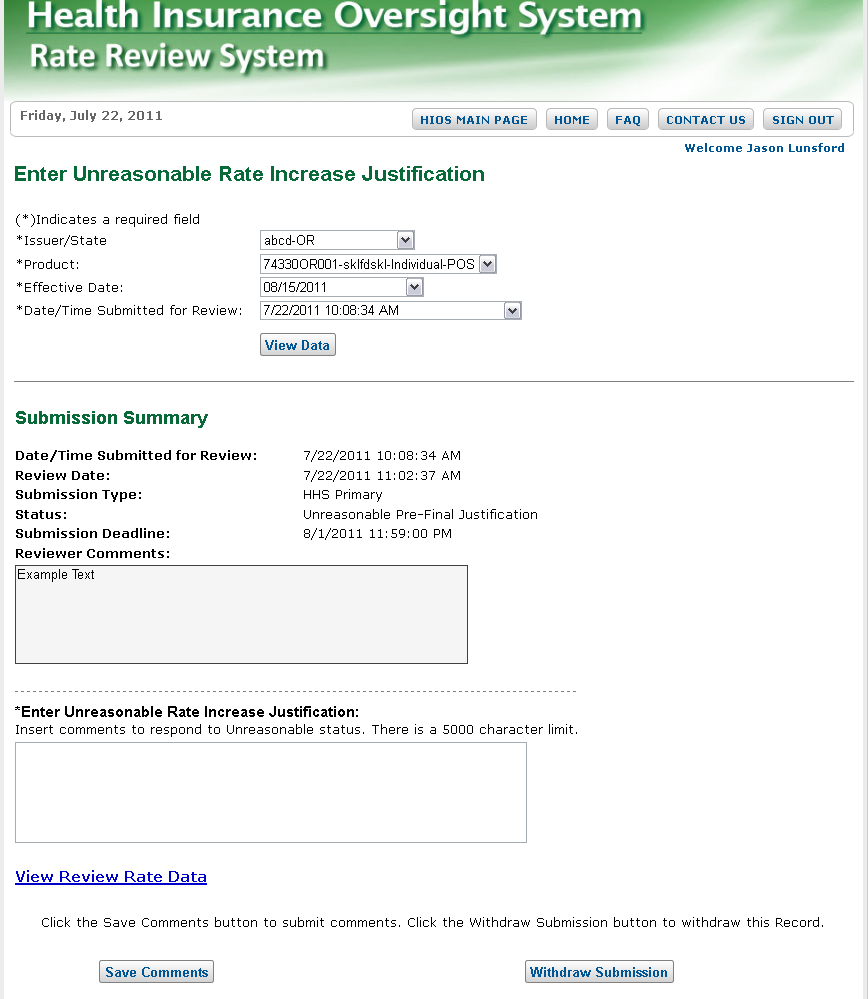 Withdraw Function 